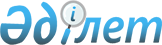 О ратификации Протокола о внесении изменения в Соглашение между Правительством Республики Казахстан и Правительством Соединенных Штатов Америки об обеспечении коммерческого железнодорожного транзита специального груза через территорию Республики Казахстан в связи с участием Соединенных Штатов Америки в усилиях по стабилизации и восстановлению Исламской Республики АфганистанЗакон Республики Казахстан от 9 ноября 2011 года № 488-IV

      Ратифицировать Протокол о внесении изменения в Соглашение между Правительством Республики Казахстан и Правительством Соединенных Штатов Америки об обеспечении коммерческого железнодорожного транзита специального груза через территорию Республики Казахстан в связи с участием Соединенных Штатов Америки в усилиях по стабилизации и восстановлению Исламской Республики Афганистан, совершенный в Вашингтоне 8 июля 2011 года.      Президент

      Республики Казахстан                       Н. НАЗАРБАЕВ 

Протокол

о внесении изменения в Соглашение между

Правительством Республики Казахстан

и Правительством Соединенных Штатов Америки

об обеспечении коммерческого железнодорожного транзита

специального груза через территорию Республики Казахстан

в связи с участием Соединенных Штатов Америки

в усилиях по стабилизации и восстановлению

Исламской Республики Афганистан

      Правительство Республики Казахстан и Правительство Соединенных Штатов Америки,



      в соответствии с пунктами 2 и 3 статьи 13 Соглашения между Правительством Республики Казахстан и Правительством Соединенных Штатов Америки об обеспечении коммерческого железнодорожного транзита специального груза через территорию Республики Казахстан в связи с участием Соединенных Штатов Америки в усилиях по стабилизации и восстановлению Исламской Республики Афганистан, подписанного 20 июня 2010 года в городе Астане (далее - Соглашение),

      согласились внести в Соглашение следующее изменение: 

Статья 1

      Пункт 2 статьи 3 Соглашения изложить в следующей редакции:

      "2. Коммерческий железнодорожный транзит специального груза и сопровождающего персонала осуществляется через следующие пункты пропуска:

      a) из Российской Федерации/в Российскую Федерацию: Илецк/Жайсан;

      b) из Республики Узбекистан/в Республику Узбекистан: Сары-Агач/Келес и/или Бейнеу/Каракалпакия.". 

Статья 2

      Настоящий Протокол вступает в силу в порядке, предусмотренном статьей 13 Соглашения.



      Совершено в городе Вашингтон 8 июля 2011 года в двух экземплярах, на казахском, английском и русском языках, причем все тексты имеют одинаковую силу.        За Правительство                  За Правительство

      Республики Казахстан           Соединенных Штатов Америки
					© 2012. РГП на ПХВ «Институт законодательства и правовой информации Республики Казахстан» Министерства юстиции Республики Казахстан
				